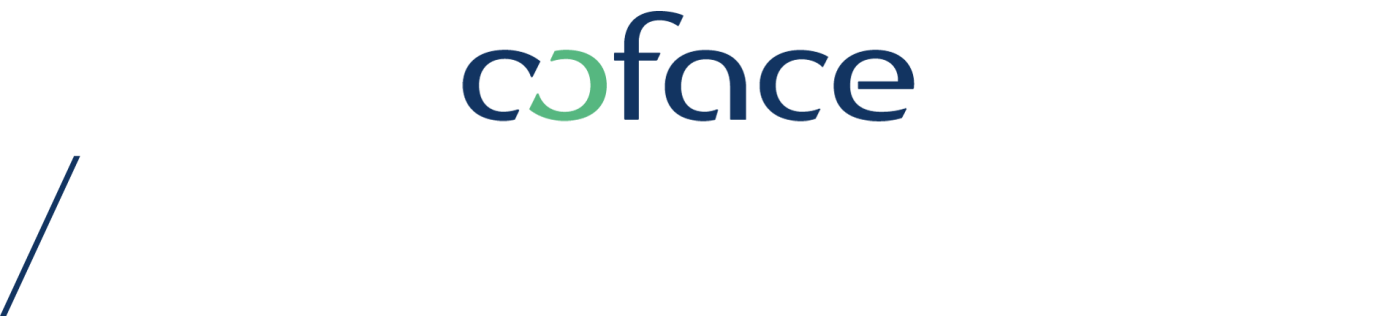 	Pariz, 9 februar, 2016.Rezultati kompanije Coface za 2015. godinu: neto prihod 126M €, a predložene dividende stabilne na 0,48 € po akciji5Rast prometa: 3,4% uz trenutni obim aktivnosti i devizni kurs 
(+1,2% uz nepromenjeni obim aktivnosti i devizni kurs)Racio šteta nakon reosiguranja stabilizovao se tokom proteklih šest meseci; kombinovani racio iznosi 83,1%Neto prihod (udeo grupe): 126M € za 2015. godinu, od čega je 28M € u četvrtom kvartaluStabilan neto prihod po akciji od 0.80 €, stopa raspodele5 60% neto prihodaXavier Durand je od danas napoziciji generalnog direktora
Ukoliko nije drugačije naznačeno, varijacije su izražene u poređenju sa rezultatima od 31. decembra 2014.
Objavljeni rezultati za 2014. su korigovani da bi se uzeo u obzir uticaj IFRIC 21Godišnji rezultati za 2014. korigovani iz IFRIC 21 ekvivalentni su rezultatima objavljenim 2014. godineNa kraju 2015. godine, obeležene pogoršanjem u globalnom ekonomskom okruženju, Coface beleži blagi porast neto prihoda (udeo grupe), od 126M € (125M € u 2014.). Promet za tu godinu porastao je za 3,4% (+1,2% uz nepromenjeni obim aktivnosti i devizni kurs), uz podršku tržišta u razvoju. Racio šteta Grupe nakon reosiguranja stabilizovao se tokom proteklih šest meseci, na 52,5%. Coface je spreman za Bonitet II, koji je stupio na snagu 1. januara 2016. Racio kapitala potrebnog za pokriće upisanog rizika iznosi 147%7, što je nivo u skladu sa apetitom za rizik kompanije Coface i politikom isplate dividendi od 60% neto prihoda. Na osnovu neto prihoda po akciji, stabilnog na 0,80 €, Grupa će predložiti dividendu5 od 0,48 € po akciji.Ključne cifre na dan 31. decembar 2015. godineUpravni odbor COFACE SA pregledao je konsolidovane finansijske izveštaje za fiskalnu 2015. godinu tokom svog sastanku 9. februara 2016. Oni su bili predmet razmatranja od strane Odbora za reviziju. Nerevidirani finansijski izveštaji se sertifikuju. *Objavljeni rezultati za 2014. su korigovani da bi se uzeo u obzir uticaj IFRIC 21Godišnji rezultati za 2014. korigovani iz IFRIC 21 ekvivalentni su rezultatima objavljenim 2014. godinePrometGodine 2015. konsolidovani promet kompanije Coface iznosio je 1 489,5M €, što je za 3,4% više u odnosu na 2014. godinu (+1,2% uz nepromenjeni obim aktivnosti i devizni kurs). Ovo povećanje je posledica komercijalne strategije koju sprovodi Grupa, na osnovu inovacije proizvoda, distribucije kroz više kanala i jačanju njenog prodajnog procesa i praćenja prodaje.Sklapanje novih ugovora bilo je manje u odnosu na prethodnu godinu, koja je obeležena potpisivanjem nekih velikih ugovora. Zadržavanje našeg portfolija klijenata bilo je dobro, iznosilo je 88,2%. Konkurentno okruženje i zdrava profitabilnost ugovora na razvijenim tržištima uticali su na cene tokom 2015. Međutim, ovaj pritisak na cene ostao je pod kontrolom: efekat cena na ugovore bio je stabilan u odnosu na 30. septembar 2015. godine, na -2,4%. Rast prometa Grupe podržala su tržišta u razvoju. U Sredinjenim Državama, reorganizacija cele mreže agencija u zemlji objašnjava smanjenje učinka. Na razvijenim tržištima, gde je profitabilnost ugovora veća, konkurencija je ostala oštra i izvršila pritisak na cene. RezultatiKombinovani racioRacio šteta Grupe nakon reosiguranja iznosio je 52,5%; stabilizovao se tokom proteklih šest meseci, kao rezultat smanjenja izloženosti najugroženijim kompanijama i sektorima. Tokom tog perioda Coface je nastavio sa smanjivanjem pokrivenosti, naročito na tržištima u razvoju, a efekti ovog pristupa se postepeno materijalizuju, u zavisnosti od platežnog ponašanja.Interni opšti troškovi ostali su pod kontrolom: ne uključujući vanredne stavke3 one su se smanjile za 1,8% uz nepromenjeni obim aktivnosti i devizni kurs (-0,5% uz trenutni obim aktivnosti i devizni kurs), što je značajno niži nivo nego rast premija, koji je veći za 2,0% (+4,7% uz nepromenjeni obim aktivnosti i devizni kurs). Troškovi raspodele rasli su brže nego premije u 2015. godini, pre svega zbog snažnijeg rasta prometa u regionima u kojima su ugovori komercijalizovani preko posrednika ili partnera. Racio troškova nakon reosiguranja bio je 30,5 % na dan 31. decembra 2015. godine i 29,5% bez efekata kursa i vanrednih stavki, što je povećanje od 0,2 poena u odnosu na 31. decembar 2014.Ukupno, kombinovani racio iznosio je 83,1% na dan 31. decembra 2015. godine, što čini povećanje od 3,4 poena u poređenju sa 31. decembrom 2014. godine, i odraz je pogoršanja u makroekonomskom okruženju tokom prošle godine. Finansijski prihodZahvaljujući diversifikaciji finansijskog portfolija, ilustrovano ulaganjima u nekotirane panevropske fondove nekretnina, finansijski prihod4 iznosio je 53,1M € (od kojih je 4,5M € eksternalizacija kapitalnih dobitaka) na dan 31. decembra 2015. godine, naspram 42,8M € (od kojih je 8,4M € eksternalizacija kapitalnih dobitaka) u 2014. godini. Operativni prihod i neto prihodIzuzimajući korigovane stavke, operativni prihod2iznosio je 194,1M €, a neto prihod (udeo grupe)2 140,9M €. Na osnovu neto prihoda po akciji od 0,80 €, biće predložena dividenda5 od 0,48 € po akciji za 2015. godinu, što je stabilan iznos u odnosu na 2014.Finansijska stabilnost - Bonitet IINa dan 31. decembra 2015. IFRS kapital (udeo grupe) iznosio je 1 760,9M €. Promena u kapitalu je uglavnom rezultat pozitivnog neto prihoda od 126,2M € nadoknađenog raspodelom 75,5M € akcionarima i smanjenjem rezervi ponovne procene finansijskih sredstava spremnih za prodaju. Coface je spreman za novi regulatorni okvir, Bonitet II, koji je stupio na snagu 1. januara 2016. U tom kontekstu, Coface planira da završi svoje alate za upravljanje kapitalom i namerava da uspostavi liniju uslovlnog kapitala u cilje zaštite svoje likvidnosti u slučaju ekstremnih okolnosti6.Izračunat na osnovu standardne formule, racio pokrića kapitala potrebnog za pokriće rizika osiguranja i faktoringa iznosi 147%7, što je nivo u skladu sa Grupinim apetitom za rizik i politikom isplate dividendi5 od 60% neto prihoda po akciji, opet predloženom ove godine.Rejting agencije Fitch i Moody‘s potvrdile su ocene Grupe (IFS), prva za AA-, a druga za A2 (stabilni izgledi), 17. septembra i 13. oktobra 2015.Aktivnosti prenosa javnih garancijaU toku su pripreme u Bpifrance za aktivnosti prenosa javnih garancija koji trenutno vrši Coface u ime francuske države. Prenos je podložan izmeni važećeg zakonskog i regulatornog okvira8, koji će stupiti na snagu dekretom. Francuska država će i dalje plaćati kompaniji Coface dok prenos ove aktivnosti ne stupi na snagu, na datum koji još nije poznat.IzglediTrenutni makroekonomski ambijent je zahtevan (slab rast u razvijenim ekonomijama, veći rizici na tržištima u razvoju, kao i nestabilnost finansijskih tržišta), i nikakva značajna promena ovakve situacije ne predviđa se za 2016. godinu. U nedostatku značajnog skoka u globalnoj aktivnosti i uzimajući u obzir aktivnosti prenosa upravljanja javnim garancijama, ciljevi rasta i profitabilnosti (Povrat na prosečni opipljivi kapital ili RoATE) koje je Coface postavio pre dve godine za period koji se završava 2016. godine, neće biti postignuti. Međutim, poslovni model kompanije Coface, njena finansijska snaga i racio isplate od oko 60%, nisu ugroženi.Kako je najavljeno 15. januara2016. Xavier Durand preuzima funkciju generalnog direktora kompanije Coface koju je do sada vršio Jean-Marc Pillu i ova promena stupa na snagu od danas. Xavier Durand, 52 godine, diplomirao je na Polytechnique i proveo najveći deo svoje karijere u kompaniji GE Capital. Tokom poslednjih 25 godina stekao je operativno iskustvo na seniorskom nivou u opštem upravljanju regulisanim finansijskim uslugama u više od 30 zemalja. Komentarišući svoje novo imenovanje, Xavier Durand, generalni direktor kompanije Coface, rekao je:« Ja sam ponosan što sam na čelu ove velike kompanije:Coface je svetski poznat brend i ova Grupa poseduje detaljna stručna znanja.Moji prioriteti su sledeći:Rizici: naša izloženost je prilagođena između 2014. i 2015. godine i mi ćemo nastaviti da se vršimo prilagođavanja onoliko dugo koliko je potrebno; efekti će se videti tokom vremena.Troškovi: proučićemo i uspostaviti strukturne promene potrebne za poboljšanje operativne efikasnosti Grupe.U tom kontekstu, moja misija je takođe da se identifikuju načini i sredstva da se ponovo poveća komercijalna aktivnost Grupe.Sa mojim liderskim timom, i nakon početnog perioda prilagođavanja, definisaću postupke za jačanje profitabilnog rasta kompanije Coface u dugoročnom periodu.Počinjem ovaj posao danas i iskoristiću priliku da vas tokom naših kvartalnih ažuriranja informišem o našem napretku.FINANSIJSKI KALENDAR ZA 2016.4. maj 2016.: objavljivanje rezultata za prvi kvartal 2016.19. maj 2016.: generalna skupština akcionara
27. jul 2016.: objavljivanje rezultata za prvu polovinu 2016.
3. novembar 2016.: objavljivanje devetomesečnih rezultata za 2016.FINANSIJSKE INFORMACIJEOvo saopštenje za javnost, kao i integralne regulatorne informacije kompanije Coface SA, konsolidovani računi i analitička prezentacija fiskalne 2015. godine, mogu se naći na sajtu Grupe: http://www.coface.com/InvestorsODRICANJE ODGOVORNOSTI - Određene izjave koje se pojavljuju u ovom saopštenju za javnost mogu da sadrže prognoze koje se u velikoj meri odnose na buduće događaje, trendove, projekte ili ciljeve.Po prirodi, te prognoze uključuju identifikovane ili neidentifikovane rizike i neizvesnosti, a na njih može da utiče mnogo faktora koji bi mogli da dovesti do značajnog neslaganja između stvarnih rezultata i onih koji su navedeni u ovim izjavama.Molimo da pogledate odeljak 2.4 „Izveštaj predsednika Upravnog odbora o korporativnom upravljanju, internoj kontroli kontrole i proceduri upravljanja rizicima“, kao i poglavlje 5 „Glavni faktori rizika i upravljanje njima u okviru Grupe“ iz Prijavnog dokumenta za 2014. godinu koju je Grupa Coface podnela AMF-u 13. aprila 2015. pod rednim brojemR.15-019 u cilju dobijanja opisa pojedinih važnih faktora, rizika i neizvesnosti koji bi mogli da utiču na poslovanje Grupe Coface.Grupa Coface ne priznaje bilo kakvu nameru ili obavezu da objavi aažuriranu verziju ovih predviđanja ili pruži nove informacije o budućim događajima ili bilo kojim drugim okolnostima. PRILOG Tabela usaglašavanja: Operativni prihod bez korigovanih stavki* Objavljeni rezultati za 2014. su korigovani da bi se uzeo u obzir uticaj IFRIC 21Godišnji rezultati za 2014. korigovani iz IFRIC 21 ekvivalentni su rezultatima objavljenim 2014. godine    Stavke iz bilansa uspeha u milionima evra2014
*korigovano prema IFRIC 212015Promena2015. naspram2014. korigovano prema IFRIC 21Promena
poređenje sa prethodnom godinomKonsolidovani prihod1.440,51.489,5+3,4%+1,2%Od čega bruto zarađenih premija1.132,71.185,9+4,7%+2,0%Prihod od underwriting-a nakon reosiguranja166,2143,4-13,7%Prihodi od investicija bez troškova42,853,1+24,1%Operativni prihod199,0192,3-3,4%Operativni prihod,
bez korigovanih stavki2206,1194,1-5,8%-6,1%Neto rezultat (udeo grupe)125,0126,2+1,0%+1,1%Neto rezultat (udeo grupe),bez korigovanih stavki2139,9140,9+0,7%+0,8%    Ključni racio (u %)2014.*2015Racio šteta nakon reosiguranja50,4%52,5%+2,2procentualnih poenaRacio troškova nakon reosiguranja29,3%30,5%+1,2procentualnih poenaKombinovani racio nakon reosiguranja79,7%83,1%+3,4procentualnih poena    Stavke iz bilansa stanja u milionima evra31.12.2014.*31.12.2015.Ukupni kapital1.724,51.767,0Promet u milionima evra20142015PromenaPromena
poređenje sa prethodnom godinom1Zapadna Evropa461,7457,2(1,0)%(2,5)%Severna Evropa352,0334,9(4,9)%(3,8)%Sredozemlje i Afrika226,5246,4+8,8%+8,5%Severna Amerika113,8131,3+15,4%(0,6)%Centralna Evropa113,3114,9+1,4%+1,4%Azija i Pacifik97,1121,3+25,0%+10,8%Latinska Amerika76,183,5+9,6%+16,7%Konsolidovani promet1 440,51 489,5+3,4%+1,2%KONTAKTIKONTAKTIMEDIJIMonica COULL 
T. +33 (0)1 49 02 25 01 
monica.coull@coface.comMaria KRELLENSTEIN T. +33 (0)1 49 02 16 29 maria.krellenstein@coface.comANALITIČARI / INVESTITORINicolas ANDRIOPOULOS 
Cécile COMBEAU 
T. +33 (0)1 49 02 22 94 
investors@coface.comO kompaniji CofaceGrupa Coface, svetski lider u osiguranju potraživanja, kompanijama iz celog sveta nudi rešenja za zaštitu od rizika neizmirenja finansijskih obaveza od strane klijenata, kako na domaćem tržištu, tako i za izvoz. U 2015. godini, Grupa je, uz pomoć svojih ~4.500 zaposlenih, ostvarila konsolidovani prihod od 1,490 milijardi evra. Prisutna direktno ili posredno u 99 zemalja, Coface obezbeđuje transakcije 40.000 kompanija u više od 200 zemalja. U svakom kvartalu, Coface objavljuje procene rizika za 160 zemalja, na osnovu svog jedinstvenog znanja o platežnom ponašanju kompanija i na osnovu stručnosti svojih 340 osiguravača koji se nalaze blizu klijenata i njhovih dužnika.U Francuskoj, Coface rukovodi izvozom javnih garancija u ime francuske države.www.coface.com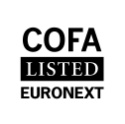 Coface SA. nalazi se na listingu odeljka A berze Euronext ParisISIN: FR0010667147 / Tiker: COFAu hiljadama evra2014. korigovano prema IFRIC 212015.
objavljenoOperativni prihodOperativni prihod199.023192.297Finansijski troškoviFinansijski troškovi-14.975-18.491Operativni prihod uključujući finansijske troškoveOperativni prihod uključujući finansijske troškove184.048173.806Ostali operativni prihod / troškoviOstali operativni prihod / troškoviIPO troškovi (uključujući odgovarajući doprinos za zaposlene koji imaju akcije u kompaniji)7.962Coface Re1.777SBCE - Troškovi restrukturiranja1.957Troškovi otkupa portfolija vezani za restrukturiranje distributivne mreže u SAD1.889Taksa Coface Re326Storniranje pružanja restrukturiranja za Italiju-1.534Ostali operativni troškovi1133.275Ostali operativni prihod-338-1.258UKUPNO Ostali operativni prihod / troškoviUKUPNO Ostali operativni prihod / troškovi9.9374.232Operativni prihod uključujući finansijske troškove
i uključujući ostali operativni prihod / troškoveOperativni prihod uključujući finansijske troškove
i uključujući ostali operativni prihod / troškove193.985178.038Korigovane stavkeKorigovane stavkeTroškovi preseljenja sedišta kompanijeEksternalizacija kapitalnih dobitakaKamate za hibridni dug12.07516.117Operativni prihod bez korigovanih stavkiOperativni prihod bez korigovanih stavki206.060194.155